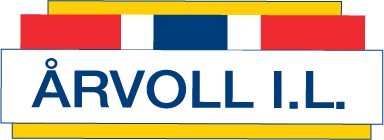 Protokoll Hovedstyremøte tirsdag 18.01.22 kl. 1830 KlubbhusetSaker merket grått blir tatt på neste styremøte på grunn av budsjett behandling.Til stedeForfallIkke møttLeder:Ann-Karin Linnerud (AK)xNestleder:Camilla Haugland (CH)xSekretær:Solveig Fossum-Raunehaug (SFR)xStyremedlem:Geir Kallevåg (GK)xStyremedlem:Øyvind Larsen (ØL)xStyremedlem:Leila Sarikhani (LS)xStyremedlem:Frank Utheim (FU)Fra 1900Regnskapsansvarlig:Kristin Haarseth (KH)xVaramedlem:Einar Haarseth (EH)xType sakSaks nr.AnsvarFristH01/2022 Innkalling og protokoll fra forrige møte 16.11.21 GodkjentAK H02/2022 ØkonomiSendt ut medlemskontingenterKristinH03/2022 Saker til behandling/diskusjon/beslutningAKBudsjett 2022Budsjett for alle gruppene ble gjennomgått, og Camilla sender tilbakemelding til gruppeledere på vegne av HSNår det gjelder HS, så ble det enstemmig besluttet;Ingen refusjon for kursutgifter for gruppene fremover, da flere av gruppene har en meget god likviditet.Tilskuddet til gruppene, blir i år 1.334.600, -. (Grasrotandel er redusert i fordelingen.)Det forventes en økning i medlems-massen/kontingenter på kr 40.000, -.Det er ikke oppført midler/kostnader ifbm Samarbeidsavtalen, da vi ikke har mottatt tilsagn om dette.Driftsresultat forventes til å bli et overskudd på kr 31.600/ (Årsres.: kr 4.350, -)

CamillaStrategiarbeidetMandat for AnleggskomiteH 04/2022 Status/Info fra diverse møter/foraH 05/2022 Politiattester v/CamillaH 06/2022	ÅrshjulFølge opp månedligH 07/2022	EventueltSkolebehovsplanen